Структура контрольной работы Содержание работы выполняется в соответствии со следующей структурой: 1.Теоретическая часть 1.1.Текст теоретического задания; 1.2.Ответ на теоретическое задание. 2. Ситуационная (практическая) часть: 2.1. Текст ситуационной (практической) задачи. 2.2. Ответ на ситуационную (практическую) задачу. 3. Библиографический список. Контрольная работа оформляется в соответствии с требованиями, установленными внутренним стандартом НГУЭУ «Оформление письменных студенческих работ».  Объем текста контрольной работы не должен превышать: при рукописном варианте – 16 страниц тетрадного формата или 10 страниц формата А4 (210x297 мм), при этом текст работы пишется четким разборчивым почерком на обеих сторонах листа тетрадного формата или на обеих сторонах листа формата А4; при наборе студентом текста работы на компьютере – 10 страниц. При наличии в контрольной работе таблиц, графиков, диаграмм, расчетов объем работы может превышать объемы текста контрольной работы.Вариант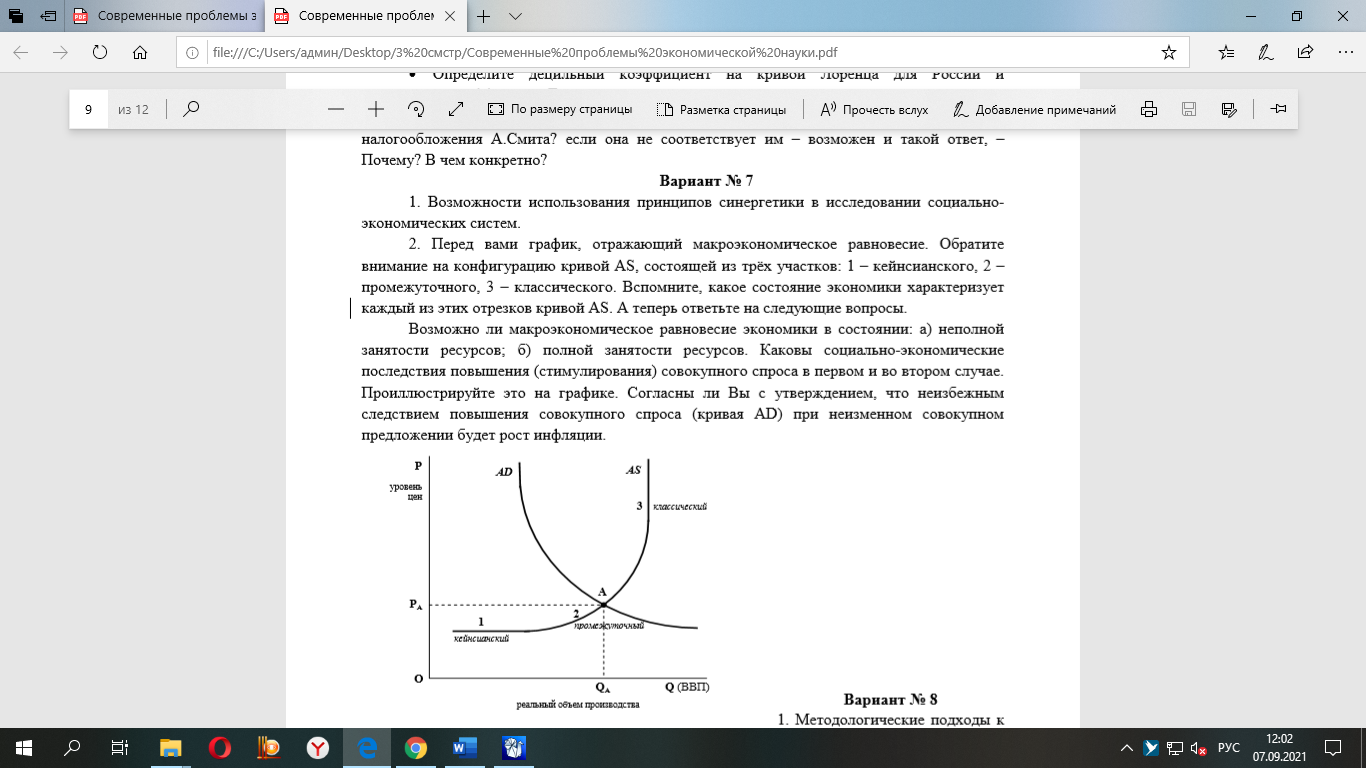 